Voice ranges for:Trial by JuryHMS PinaforeRoles in this summary table are listed in highest to lowest order.
White notes required, black notes optional. Pitches doubled by chorus are ignoredRoles in this summary table are listed in highest to lowest order.
White notes required, black notes optional. Pitches doubled by chorus are ignoredRoles in this summary table are listed in highest to lowest order.
White notes required, black notes optional. Pitches doubled by chorus are ignored
Plaintiff
(Angelina)
(Soprano)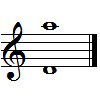 
Defendant
(Edwin)
(Tenor)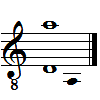 
Counsel for
the Plaintiff
(Baritone)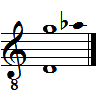 
The Learned
Judge
(Comic Baritone)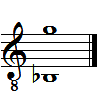 
Usher
(Bass-Baritone)
 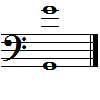 
Foreman of
the Jury
(Bass)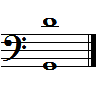 Roles are listed in highest to lowest order.
Pitches doubled by chorus are ignored. Roles are listed in highest to lowest order.
Pitches doubled by chorus are ignored. Roles are listed in highest to lowest order.
Pitches doubled by chorus are ignored. 
Josephine
(Soprano)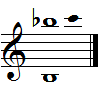 
Cousin Hebe
(Mezzo-Soprano)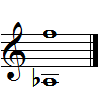 
Little Buttercup
(Contralto)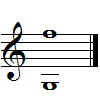 
Ralph Rackstraw
(Tenor)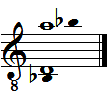 
Captain Corcoran
(Lyric Baritone)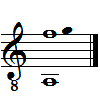 
Sir Joseph Porter
(Comic Baritone)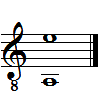 
Dick Deadeye
(Bass-Baritone)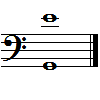 
Boatswain's Mate
(Baritone)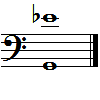 
Carpenter's Mate
(Bass)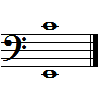 